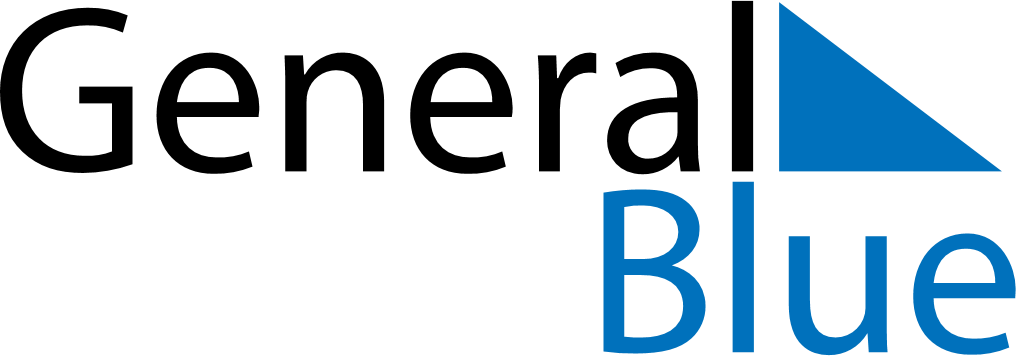 July 2024July 2024July 2024July 2024July 2024July 2024El Paraiso, HondurasEl Paraiso, HondurasEl Paraiso, HondurasEl Paraiso, HondurasEl Paraiso, HondurasEl Paraiso, HondurasSunday Monday Tuesday Wednesday Thursday Friday Saturday 1 2 3 4 5 6 Sunrise: 5:22 AM Sunset: 6:18 PM Daylight: 12 hours and 55 minutes. Sunrise: 5:22 AM Sunset: 6:18 PM Daylight: 12 hours and 55 minutes. Sunrise: 5:22 AM Sunset: 6:18 PM Daylight: 12 hours and 55 minutes. Sunrise: 5:23 AM Sunset: 6:18 PM Daylight: 12 hours and 55 minutes. Sunrise: 5:23 AM Sunset: 6:18 PM Daylight: 12 hours and 55 minutes. Sunrise: 5:23 AM Sunset: 6:18 PM Daylight: 12 hours and 54 minutes. 7 8 9 10 11 12 13 Sunrise: 5:23 AM Sunset: 6:18 PM Daylight: 12 hours and 54 minutes. Sunrise: 5:24 AM Sunset: 6:18 PM Daylight: 12 hours and 54 minutes. Sunrise: 5:24 AM Sunset: 6:18 PM Daylight: 12 hours and 53 minutes. Sunrise: 5:24 AM Sunset: 6:18 PM Daylight: 12 hours and 53 minutes. Sunrise: 5:25 AM Sunset: 6:18 PM Daylight: 12 hours and 53 minutes. Sunrise: 5:25 AM Sunset: 6:18 PM Daylight: 12 hours and 53 minutes. Sunrise: 5:25 AM Sunset: 6:18 PM Daylight: 12 hours and 52 minutes. 14 15 16 17 18 19 20 Sunrise: 5:25 AM Sunset: 6:18 PM Daylight: 12 hours and 52 minutes. Sunrise: 5:26 AM Sunset: 6:18 PM Daylight: 12 hours and 52 minutes. Sunrise: 5:26 AM Sunset: 6:18 PM Daylight: 12 hours and 51 minutes. Sunrise: 5:26 AM Sunset: 6:18 PM Daylight: 12 hours and 51 minutes. Sunrise: 5:27 AM Sunset: 6:17 PM Daylight: 12 hours and 50 minutes. Sunrise: 5:27 AM Sunset: 6:17 PM Daylight: 12 hours and 50 minutes. Sunrise: 5:27 AM Sunset: 6:17 PM Daylight: 12 hours and 49 minutes. 21 22 23 24 25 26 27 Sunrise: 5:27 AM Sunset: 6:17 PM Daylight: 12 hours and 49 minutes. Sunrise: 5:28 AM Sunset: 6:17 PM Daylight: 12 hours and 49 minutes. Sunrise: 5:28 AM Sunset: 6:17 PM Daylight: 12 hours and 48 minutes. Sunrise: 5:28 AM Sunset: 6:16 PM Daylight: 12 hours and 48 minutes. Sunrise: 5:28 AM Sunset: 6:16 PM Daylight: 12 hours and 47 minutes. Sunrise: 5:29 AM Sunset: 6:16 PM Daylight: 12 hours and 47 minutes. Sunrise: 5:29 AM Sunset: 6:16 PM Daylight: 12 hours and 46 minutes. 28 29 30 31 Sunrise: 5:29 AM Sunset: 6:15 PM Daylight: 12 hours and 46 minutes. Sunrise: 5:29 AM Sunset: 6:15 PM Daylight: 12 hours and 45 minutes. Sunrise: 5:30 AM Sunset: 6:15 PM Daylight: 12 hours and 45 minutes. Sunrise: 5:30 AM Sunset: 6:14 PM Daylight: 12 hours and 44 minutes. 